Anexo VIIIESTABELECIMENTO DE ENSINO / ENTIDADE FORMADORA:____________________________________________PARTICIPANTES NA REUNIÃODESENVOLVIMENTO DA FORMAÇÃO (análise do progresso do grupo face ao programado)(VERSO DA ATA DA REUNIÃO)DESENVOLVIMENTO INDIVIDUAL (Análise do progresso de cada Formando, avaliações, necessidade de complementos formativos ou de reorientação)INTEGRAÇÃO E DISCIPLINA (Análise do grau de integração dos diferentes Formandos, aspetos relevantes de natureza disciplinar, estratégias de recuperação)PROGRAMAÇÃO DE ATIVIDADES DE NATUREZA TRANSVERSAL (eventos e projetos a desenvolver, programas de ação)SUGESTÕES DE AJUSTAMENTOS (aspetos a melhorar nos programas, recursos didáticos, organização, avaliação, etc.)OBSERVAÇÕES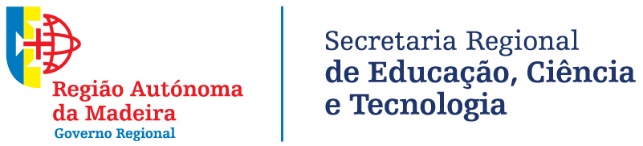 REUNIÃO DA EQUIPA FORMATIVA / PEDAGÓGICA Ata da ReuniãoCursos de Educação e Formação Decreto Legislativo Regional nº 17/2005/M, de 11 de agostoIDENTIFICAÇÃO DO CURSOCurso / Saída Profissional: ___________________________________________________________________________________________________  Tipo ____________Duração: ________________________________         Data de Início: _____________________________         Data de Fim: ____________________________ATA Nº __________ / _____________            Data: _____________________Participantes:                             Nome                                                    Função                                          Rubrica_______________________________________________________         _________________________________________         ___________________________________________________________________________________________________         _________________________________________         ___________________________________________________________________________________________________         _________________________________________         ___________________________________________________________________________________________________         _________________________________________         ___________________________________________________________________________________________________         _________________________________________         ___________________________________________________________________________________________________         _________________________________________         ___________________________________________________________________________________________________         _________________________________________         ___________________________________________________________________________________________________         _________________________________________         ____________________________________________